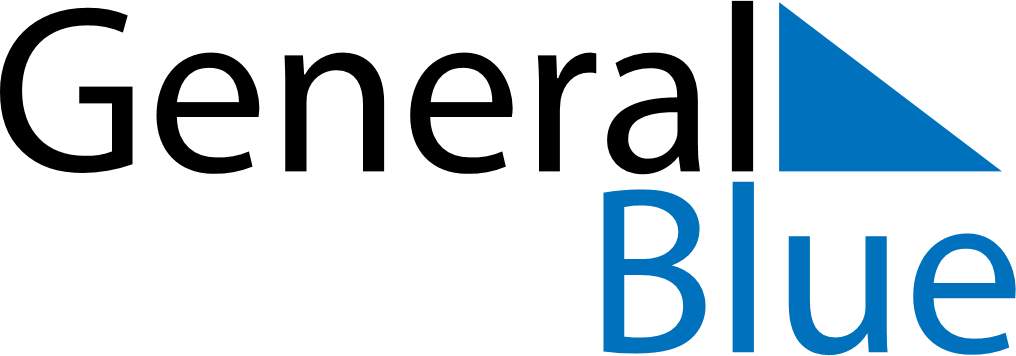 February 2024February 2024February 2024February 2024February 2024February 2024Hamhung, North KoreaHamhung, North KoreaHamhung, North KoreaHamhung, North KoreaHamhung, North KoreaHamhung, North KoreaSunday Monday Tuesday Wednesday Thursday Friday Saturday 1 2 3 Sunrise: 7:39 AM Sunset: 5:47 PM Daylight: 10 hours and 8 minutes. Sunrise: 7:38 AM Sunset: 5:48 PM Daylight: 10 hours and 10 minutes. Sunrise: 7:37 AM Sunset: 5:49 PM Daylight: 10 hours and 12 minutes. 4 5 6 7 8 9 10 Sunrise: 7:36 AM Sunset: 5:51 PM Daylight: 10 hours and 14 minutes. Sunrise: 7:35 AM Sunset: 5:52 PM Daylight: 10 hours and 17 minutes. Sunrise: 7:34 AM Sunset: 5:53 PM Daylight: 10 hours and 19 minutes. Sunrise: 7:33 AM Sunset: 5:54 PM Daylight: 10 hours and 21 minutes. Sunrise: 7:32 AM Sunset: 5:55 PM Daylight: 10 hours and 23 minutes. Sunrise: 7:30 AM Sunset: 5:57 PM Daylight: 10 hours and 26 minutes. Sunrise: 7:29 AM Sunset: 5:58 PM Daylight: 10 hours and 28 minutes. 11 12 13 14 15 16 17 Sunrise: 7:28 AM Sunset: 5:59 PM Daylight: 10 hours and 30 minutes. Sunrise: 7:27 AM Sunset: 6:00 PM Daylight: 10 hours and 33 minutes. Sunrise: 7:26 AM Sunset: 6:01 PM Daylight: 10 hours and 35 minutes. Sunrise: 7:25 AM Sunset: 6:03 PM Daylight: 10 hours and 38 minutes. Sunrise: 7:23 AM Sunset: 6:04 PM Daylight: 10 hours and 40 minutes. Sunrise: 7:22 AM Sunset: 6:05 PM Daylight: 10 hours and 42 minutes. Sunrise: 7:21 AM Sunset: 6:06 PM Daylight: 10 hours and 45 minutes. 18 19 20 21 22 23 24 Sunrise: 7:19 AM Sunset: 6:07 PM Daylight: 10 hours and 47 minutes. Sunrise: 7:18 AM Sunset: 6:08 PM Daylight: 10 hours and 50 minutes. Sunrise: 7:17 AM Sunset: 6:10 PM Daylight: 10 hours and 52 minutes. Sunrise: 7:15 AM Sunset: 6:11 PM Daylight: 10 hours and 55 minutes. Sunrise: 7:14 AM Sunset: 6:12 PM Daylight: 10 hours and 57 minutes. Sunrise: 7:13 AM Sunset: 6:13 PM Daylight: 11 hours and 0 minutes. Sunrise: 7:11 AM Sunset: 6:14 PM Daylight: 11 hours and 2 minutes. 25 26 27 28 29 Sunrise: 7:10 AM Sunset: 6:15 PM Daylight: 11 hours and 5 minutes. Sunrise: 7:08 AM Sunset: 6:16 PM Daylight: 11 hours and 8 minutes. Sunrise: 7:07 AM Sunset: 6:18 PM Daylight: 11 hours and 10 minutes. Sunrise: 7:05 AM Sunset: 6:19 PM Daylight: 11 hours and 13 minutes. Sunrise: 7:04 AM Sunset: 6:20 PM Daylight: 11 hours and 15 minutes. 